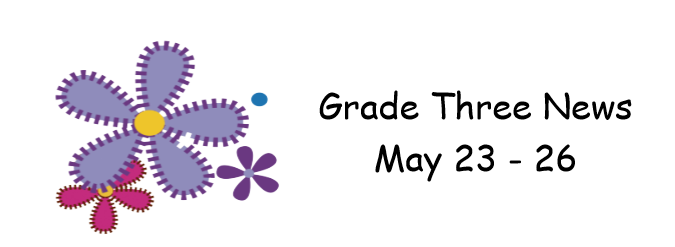 It was another wonderful week in Grade Three!During Literacy we focused on writing super sentences by adding describing details!  We used some cute pictures of dogs and cats to help us get inspired!During Math we reviewed our 0, 1-, 2-, 5-, and 10-times tables.  We began learning our 4 times tables and will continue working on these facts next week!  Everyone is doing a fantastic job!  We were so lucky to have author Valerie Sherrard visit us Tuesday.  She told us how she started writing and gave us inspiration to become authors ourselves. Looks like it will be a beautiful weekend!  Get outside and enjoy!! 